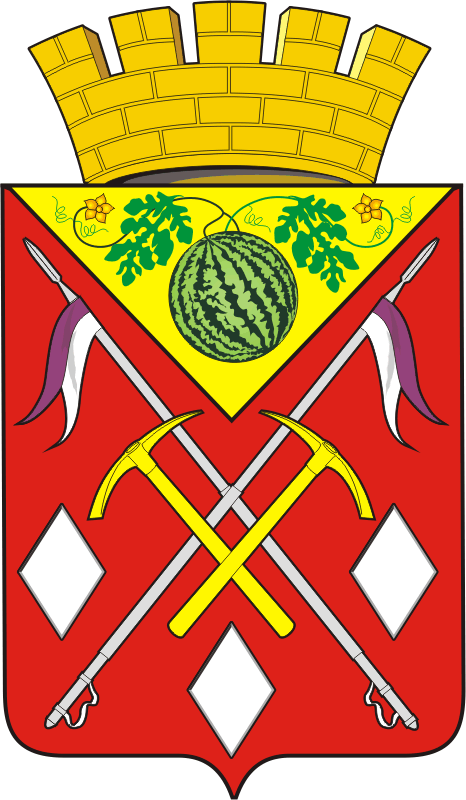 АДМИНИСТРАЦИЯМУНИЦИПАЛЬНОГО ОБРАЗОВАНИЯСОЛЬ-ИЛЕЦКИЙ ГОРОДСКОЙ ОКРУГОРЕНБУРГСКОЙ ОБЛАСТИПОСТАНОВЛЕНИЕ               13.07.2022 № 1392-пО   расходных    обязательствахмуниципального образования Соль-Илецкий городской округ Оренбургской области           В соответствии со статьей 86 Бюджетного кодекса Российской Федерации, Федеральным законом от 06.10.2003 № 131-ФЗ «Об общих принципах организации местного самоуправления в Российской Федерации», руководствуясь Уставом муниципального образования Соль-Илецкий городской округ Оренбургской области, постановляю:1. Установить расходное обязательство муниципального образования Соль-Илецкий городской округ Оренбургской области:              - обеспечение в муниципальных образовательных организациях требований к антитеррористической защищенности объектов (территорий).          Вышеуказанное расходное обязательство реализовывается в рамках муниципальной программы «Развитие системы образования в Соль-Илецком городском округе», в целях софинансирования которого предоставляются межбюджетные трансферты из федерального и областного бюджетов.2. Главным распорядителем бюджетных средств  определить Управление образования администрации муниципального образования Соль-Илецкий  городской округ.3. Назначить уполномоченными по исполнению расходных обязательств муниципальные образовательные учреждения, согласно приложению к настоящему постановлению.4. Контроль за исполнением настоящего постановления возложить на исполняющего обязанности заместителя главы администрации Соль-Илецкого городского округа по социальным вопросам Абубакирову Л.А.5. Постановление вступает в силу после его подписания и распространяет свое действие на правоотношения, возникшие с 5 июля 2022 года.Разослано: Прокуратуре района, в дело, Финансовому управлению, Управлению образованияПеречень уполномоченных по исполнению расходных обязательствГлава муниципального образования Соль-Илецкий городской округВ.И. ДубровинПриложениек постановлению   администрации муниципального образования                                            Соль-Илецкий городской округ Оренбургской области от  13.07.2022 № 1392-пNп/пНаименование мероприятияПеречень объектовУполномоченный орган1.Обеспечение в муниципальных образовательных организациях требований к антитеррористической защищенности объектов (территорий)-Установка автономной системы экстренного оповещения работников, обучающихся и иных лиц, находящихся на объекте (территории), о потенциальной угрозе возникновения или о возникновении чрезвычайной ситуации (монтаж, ремонт, установка дополнительных элементов системы, замена отдельных элементов системы)-Оборудование на 1-м этаже помещения для охраны с установкой в нем систем видеонаблюдения, охранной сигнализации и средств передачи тревожных сообщений в подразделения войск национальной гвардии РФ (подразделения вневедомственной охраны войск национальной гвардии РФ)МОАУ «СОШ №4»МОАУ «СОШ №5»МОБУ «СОШ №7»МОБУ «Лицей»